									15. November 2020Sehr geehrte Erziehungsberechtigte und liebe Schülerinnen und Schüler!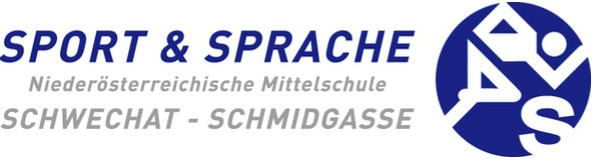 Wie bei der gestrigen Pressekonferenz angekündigt,  ist aufgrund der Entwicklung der Covid 19 Infektionen ein harter Lockdown in Österreich notwendig. Auch unsere Schule ist von diesen Maßnahmen betroffen:Ab Dienstag, den 17. November 2020, wird der Unterricht nur mehr mittels Distance Learning abgewickelt. Unsere Schule steht in dieser Zeit nur für die pädagogische Betreuung offen. Die Schülerinnen und Schüler arbeiten in dieser Zeit an ihren Aufgaben, es findet kein Präsenz-Unterricht statt (siehe auch Brief des Bundesministers für Bildung). Unsere Lernplattform ist ‚MS-Teams‘ und hier wird der Unterricht nach Stundenplan durchgeführt. Bitte unterstützen Sie Ihr Kind bei der Einhaltung des geregelte Tagesablaufes. Der reguläre Schulbetrieb startet voraussichtlich wieder am 7. Dezember 2020. Der schulautonome Tag wird wir auf den 4. Juni 2021 verlegt.Der morgige Tag, Montag 16. November, wird dazu genutzt, unsere Schülerinnen und Schüler auf das Distance-Learning vorzubereiten und alle Lernmaterialien mit nach Hause zu nehmen. Es kommen alle Kinder zur normalen Zeit in die Schule und der Unterricht endet wie jeden Montag. Verpflichtung für MNS auch im Unterricht!Anmeldevorgang für Betreuung vom 17.11. bis 4. 12. 2020:Aus organisatorischen Gründen ist der Betreuungsbedarf bis Montag 16.11., 8:00 Uhr per School-Fox oder Mail (307132@noeschule.at) mitzuteilen. Sollte sich der Bedarf an Betreuung ändern, ersuche ich um Bekanntgabe am Vortag.Die schulische Betreuung erfolgt von 7:45 bis 14:20 Uhr. Die Nachmittagsbetreuung ist offen, auch hier ersuche ich um Mitteilung, ob Ihre Kinder das Mittagessen bzw. die Lernzeit in Anspruch nehmen möchten.Die Schülerinnen und Schüler haben durchgängig einen Mund-Nasenschutz zu tragen. Es gibt keinen Buffetverkauf, deshalb bitte eine Jause mitgeben.Sie finden im Anhang  den Elternbrief und ein Elternbeiblatt des Bundesministeriums. Bitte beachten Sie, dass nicht alle Informationen für die Mittelschulen gelten. Sie erhalten weitere Informationen durch die Klassenlehrer*innen und auf unserer Homepage. Bei Problemen mit dem Distance Learning wenden Sie sich bitte an den entsprechenden Lehrer*in in der Zeit von 7:45 bis 14:20 Uhr. Ich bedanke mich für Ihr Verständnis und Ihre Unterstützung in dieser schwierigen Zeit! Bleiben Sie gesund!Waltraud Allen, MASchulleiterin